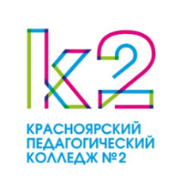 КАЛЕНДАРЬ МЕРОПРИЯТИЙ ДЛЯ СТУДЕНТОВ НА ЯНВАРЬУТВЕРЖДАЮИсполняющий обязанности директора колледжаС.В. Мещерякова________________"____"_____ 2021 гПОНЕДЕЛЬНИКВТОРНИКСРЕДАЧЕТВЕРГПЯТНИЦАСУББОТА12131415Тренинговое занятиепо теме: «Секреты манипуляции. Наркотики». (1 курсы)Тренинговоезанятие по теме: «Секреты манипуляции. Наркотики». (1 курсы).Общее собраниестудентов, проживающих в общежитии. (Общежитие)«Старый Новый год» театрализованное представление. (1-3 курсы)Тренинговоезанятие по теме: «Секреты манипуляции. Наркотики». (1 курсы)171819202122Спортивная неделяДеловая игра«Правила поведения на собеседовании». (Выпускные курсы)  Лекция: "Енисейская губерния: личности и книги", к 200-летию Енисейской губернии. ГУНБСпортивная неделяЗаседаниеСтуденческого совета колледжа 15.00 (кб.14)Час психологии.«Культура проживания и общения в общежитии» встреча с Нуреевой Л.К. (Общежитие)Спортивная неделяПервенство пошашкам (1-3 курсы)Спортивная неделяЛитературныйанонс «Время книги». Снятие блокады Ленинграда. Книга памяти. (Общежитие)Тренинговоезанятие по теме: «Секреты манипуляции. Наркотики». (1 курсы)Спортивная неделяЛекторий о вредеалкоголя «Пивной фронт – за кем победа?» (Общежитие)Тренинговоезанятие по теме: «Секреты манипуляции. Наркотики». (1 курсы)Спортивная неделяМассовый выход на каток с\н «Рассвет». (1-3 курсы)Тренинговоезанятие по теме: «Секреты манипуляции. Наркотики». (1 курсы)242526272829Квест «15 минут с Суриковым». (1-3 курсы)ВиртуальнаяВыставка «Суриков». Час искусства: «Су-риков – сама Сибирь». (Библиотека) (1-3 курсы)«ДеньСтуденческого самоуправления». (1-3 курсы)КВН. (1-3 курсы)Акция, посвященнаяДню полного освобождения Ленинграда от фашистской блокады. (1-3 курсы)Встреча синспектором ПДН «Профилактика правонарушений». (Общежитие)Урок мужества«День снятия блокады Ленинграда».Открытиепередвижной выставки «Мы дети тех блокадных дней». (1-3 курсы)Тренинговоезанятие по теме: «Секреты манипуляции. Наркотики». (1 курсы)Тренинговое занятие по теме: «Секреты манипуляции. Наркотики». (1 курсы)31Тренинговоезанятие по теме: «Секреты манипуляции. Наркотики». (1 курсы)